   山东中船经纬信息科技有限公司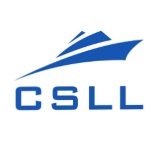  山东中船经纬信息科技有限公司是一家集开发、制造、销售、服务于一体的科技型企业。公司坚持“技术领先，产品优质、服务到位”的企业发展理念，专注于船舶通信导航、海洋信息化建设，助力智能城市、智能交通、智能水利、智能海洋等的发展。  技术优势公司具有软硬件产品设计开发实力，具备多种传感器数据采集技术、云数据中心处理技术、智能采集设备终端设计生产等核心技术。产品优势公司拥有覆盖海洋等多个领域的传感器、智能采集终端、云数据中心，以及各个领域的配套应用软件。应用领域导航产品主要应用于船舶导航领域，为航行提供更多的安全保障；海洋信息化产品广泛地应用于船舶管理、港口信息化、智慧海事、渔业安全等领域。   山东中船经纬信息科技有限公司薪资待遇：4000-6000元起/月（可依个人能力进行上调）。福利待遇：五险一金       免费体检          工作午餐        定期团建免费班车     周末双休       节日福利         精装修员工宿舍联系人：刘女士手机：15098839358电话：0632-7657677招聘邮箱：1511124573@qq.com地址：山东省枣庄市鲁南经济产业园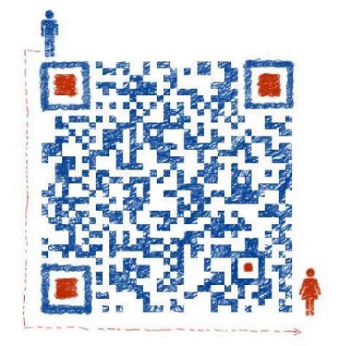 招聘岗位专业要求学历要求算法工程师不限专业，数学/物理等理工科相关专业优先本科及以上软件工程师不限专业，数学/物理等理工科相关专业优先本科及以上Web前端工程师熟悉js，html；使用过vue、react优先本科及以上